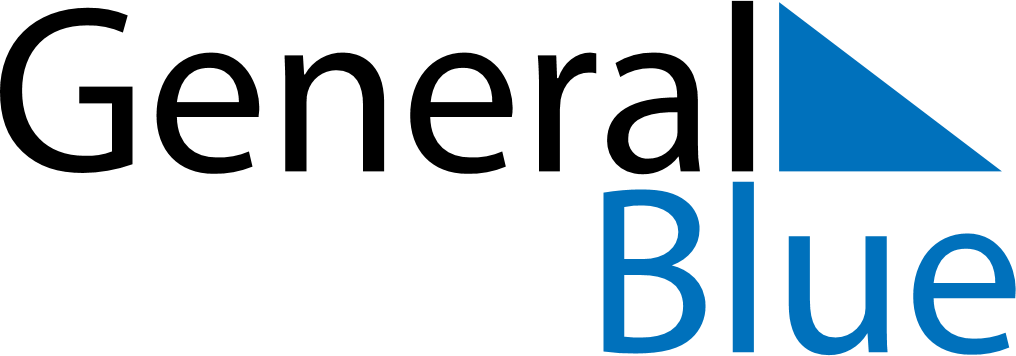 Weekly CalendarDecember 25, 2023 - December 31, 2023Weekly CalendarDecember 25, 2023 - December 31, 2023MondayDec 25MondayDec 25TuesdayDec 26WednesdayDec 27WednesdayDec 27ThursdayDec 28FridayDec 29FridayDec 29SaturdayDec 30SundayDec 31SundayDec 31My Notes